Je sais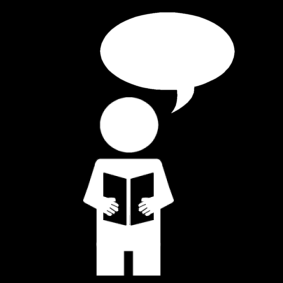 FABRIQUER DES SYLLABES SIMPLES.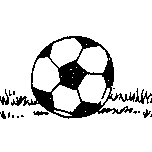 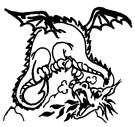 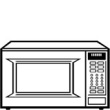 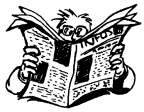 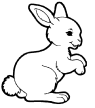 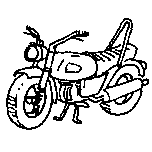 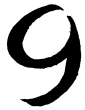 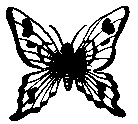 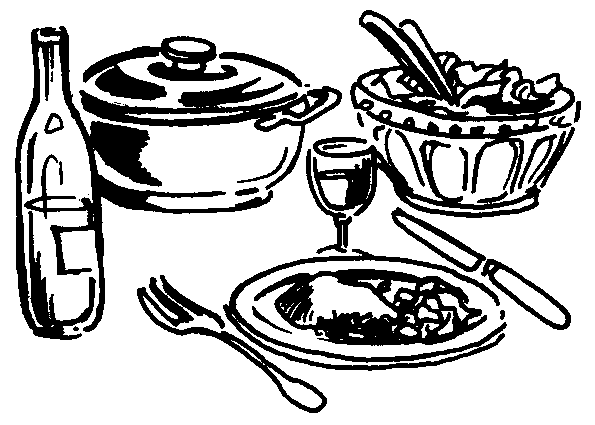 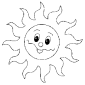 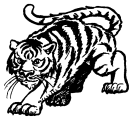 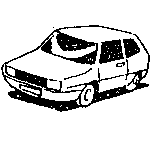 bdfjlmnprstvaaeeiioouuéé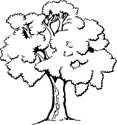 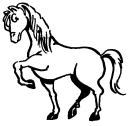 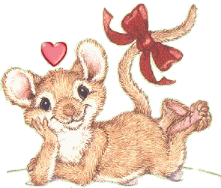 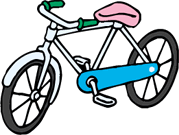 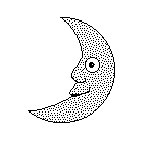 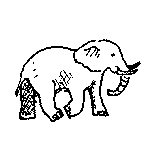 